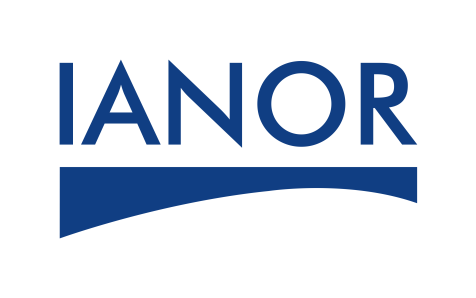 FICHE FORMATIONNormalisation et activités connexes Normalisation et activités connexes Normalisation et activités connexes OBJECTIFSMaîtriser le vocabulaire de la normalisation ;Connaître les différents types de normes ;Connaitre les activités connexes à la normalisationSavoir anticiper et agir aux évolutions par l’application de la veille normative.Maîtriser le vocabulaire de la normalisation ;Connaître les différents types de normes ;Connaitre les activités connexes à la normalisationSavoir anticiper et agir aux évolutions par l’application de la veille normative.PROGRAMMEIntroduction.La normalisation – Notions de base.Principales définitions, A quoi sert une norme ?, Que peut-on normaliser ?,Quelle est la différence entre normes et réglementation ?,Les différents types de normes,Comment est organisée la normalisation en Algérie et dans le monde ?,Comment est élaborée une norme ?,Comment prouver la conformité aux normes ?,La veille normative.Introduction.La normalisation – Notions de base.Principales définitions, A quoi sert une norme ?, Que peut-on normaliser ?,Quelle est la différence entre normes et réglementation ?,Les différents types de normes,Comment est organisée la normalisation en Algérie et dans le monde ?,Comment est élaborée une norme ?,Comment prouver la conformité aux normes ?,La veille normative.Public concernéDirecteurs qualité ;Ingénieurs et responsables qualité ;Pilotes de processus ;Chefs de projets,Membre d’un comité technique National,Toute personne participant à la mise en place d’un Système de management.Directeurs qualité ;Ingénieurs et responsables qualité ;Pilotes de processus ;Chefs de projets,Membre d’un comité technique National,Toute personne participant à la mise en place d’un Système de management.VOLUME HORAIRE18 heures soit trois (03) jours à raison de 6 heures/Jour 18 heures soit trois (03) jours à raison de 6 heures/Jour EVALUATIONLe formateur assistera à l’évaluation à chaud.Le formateur assistera à l’évaluation à chaud.LIVRABLES Support de cours électronique Attestation de formation IANORSupport de cours électronique Attestation de formation IANOR